	                                                                                                                           Slovenská Poľnohospodárska Univerzita v Nitre, Technická fakulta, Katedra zariadení stavieb a bezpečnosti techniky	Tr. A. Hlinku 2, 949 76 Nitra			
Tel.: +421 37 641 5692, +421 903 200 329e-mail: miroslav.zitnak@gmail.com							Nitra, 21.09.2020							Vybavuje: doc. Ing. M. Žitňák, PhD.		    POZVÁNKANA odbornú prípravu bezpečnostných technikovTechnická fakulta SPU v Nitre, Katedra zariadení stavieb a bezpečnosti techniky organizuje na základe oprávnenia vydaného v zmysle § 6 ods. 1 písm. d) bod 2. zákona č. 125/2006 Z.z. o inšpekcii práce a o zmene a doplnení zákona č. 82/2005 Z.z. o nelegálnej práci a nelegálnom zamestnávaní a o zmene a doplnení niektorých zákonov v znení neskorších predpisov v nadväznosti na § 27 ods. 12 zákona č. 124/2006 Z.z. o bezpečnosti a ochrane zdravia pri práci a o zmene a doplnení niektorých zákonov v znení neskorších predpisov na vykonávanie výchovy a vzdelávania v oblasti ochrany práce v rozsahu: 01.2 – Výchova a vzdelávanie bezpečnostných technikov.Odborná príprava sa uskutočnív priestoroch Technickej fakulty, v pavilóne Quatro (Q), cvičebňa MQ-12 v desiatich sústredeniach, v dňoch:•Sústredenie 16. – 17.10. 2020•Sústredenie 23. – 24.10. 2020•Sústredenie 06. – 07.11. 2020•Sústredenie 13. – 14.11. 2020•Sústredenie 27. – 28.11. 2020•Sústredenie 04. – 05.12. 2020•Sústredenie 11. – 12.12. 2020•Sústredenie 18. – 19.12. 2020•Sústredenie 07. – 09.01. 2021•Sústredenie 15. – 16.01. 2021Záverečná skúška sa uskutočni      29.01.2021 o 8:00                 Sústredenia sa uskutočnia v čase od 8:00 - 16:00.Odborná príprava je spojená s overením odbornej spôsobilosti a bude ukončená záverečným testom a ústnou skúškou.Prílohy:Organizačné pokyny a záväzná prihláškaOrganizačné pokynyPrezentácia účastníkov je dňa 16. októbra 2020 o 7:30 – 8:00 hod. v budove Technickej fakulty v pavilóne Quatro. miestnosť MQ-12, kde je potrebné predložiť doklad o úhrade bankovým prevodom podľa pokynov na prihláške.Výška školného: -    pre študenta SPU v Nitre			300,- Eurpre iných žiadateľov			400,- EurŠkolné zahrňuje organizačné náklady a spracovanú literatúru v elektronickej forme a  je uvedené vrátane DPH. Predpokladom úspešného absolvovania záverečnej skúšky je aktívna účasť na všetkých sústredeniach a dôsledná príprava k testom podľa pokynov prednášajúcich.Organizátor: Slovenská poľnohospodárska univerzita v Nitre, Technická fakulta, Katedra zariadení stavieb a bezpečnosti techniky, IČO:00397482   DIČ: 2021252827  IČ DPH: SK2021252827Organizátor si vyhradzuje právo upraviť termíny jednotlivých sústredení, alebo odbornú prípravu neuskutočniť v prípade nedostatočného počtu účastníkov.Podpísaním a potvrdením záväznej prihlášky sa stávajú podmienky uvedené v organizačných pokynoch záväzné pre Slovenskú poľnohospodársku univerzitu v Nitre, Technickú fakultu, Katedru zariadení stavieb a bezpečnosti techniky, ako aj pre účastníka. Záväznú prihlášku zašlite obratom buď poštou, alebo e-mailom: miroslav.zitnak@gmail.com, Záväzná prihláškaNA ODBORNÚ PRÍPRAVU BEZPEČNOSTNÝCH TECHNIKOVMeno, priezvisko, titul:	..............................................................................................Dátum narodenia:	..............................................................................................Bydlisko (presná adresa s PSČ podľa o.p.):	................................................................................Tel. číslo:	..................................... e-mail: ............................................Osobné údaje budú spracované Slovenskou poľnohospodárskou univerzitou v Nitre, Technickou fakultou, Katedra zariadení stavieb a bezpečnosti techniky za účelom vydania osvedčenia v zmysle zákona č. 18/2018 Z. z. o ochrane osobných údajov.Potvrdzujem, že uhradím účastnícky poplatok vo výške .........................€ na účet Štátna pokladnica, IBAN: SK 14 8180 0000 0070 0006 6327, variabilný symbol: 503 130, konštantný symbol: 0308. Do správy pre prijímateľa uveďte Vaše meno a priezvisko. Dátum:		                                  Podpis prihláseného:	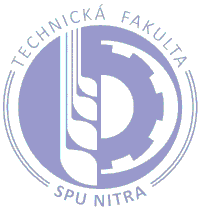 